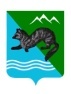 П О С Т А Н О В Л Е Н И ЕАДМИНИСТРАЦИИ СОБОЛЕВСКОГО МУНИЦИПАЛЬНОГО     РАЙОНА   КАМЧАТСКОГО КРАЯ20 марта 2024г.                          с. Соболево                                              №121В целях реализации мероприятий муниципальной программы Соболевского муниципального района «Физическая культура, спорт, молодежная политика, отдых, оздоровление и занятость детей и молодежи в Соболевском муниципальном районе Камчатского края», утвержденной постановлением Администрации Соболевского муниципального района от      14 октября  2013 г. № 322.АДМИНИСТРАЦИЯ  ПОСТАНОВЛЯЕТ:1. Утвердить Положение о проведении открытого первенства Соболевского муниципального района по спортивной рыбалке в рамках регионального фестиваля «Берингия- 2024» (далее – Первенство), согласно                                        приложению №1.2. Утвердить смету расходов на проведение первенства, согласно приложению №2.3. Расходы на проведение первенства осуществить за счет средств муниципальной программы Соболевского муниципального района «Физическая культура, спорт, молодежная политика, отдых, оздоровление и занятость детей и молодежи в Соболевском муниципальном районе Камчатского края».4. Управлению делами администрации Соболевского муниципального района опубликовать настоящее постановление в районной газете «Соболевский вестник» и разместить на официальном сайте Соболевского муниципального района в информационно-телекоммуникационной сети Интернет.5. Настоящее постановление вступает в силу после его официального опубликования (обнародования). ВрИП главы Соболевского               муниципального района                                                                                               Г.А. Гусаков     Приложение №1 к постановлению  администрацииСоболевского муниципального района                                                                             от  20.03.2024  №121   ПОЛОЖЕНИЕ
о проведении открытого первенства Соболевского муниципального   района по спортивной рыбалке в рамках регионального фестиваля «Берингия - 2024» (далее – Первенство)
1.ЦЕЛИ И ЗАДАЧИ- Популяризация рыболовного спорта;- Выявления сильнейших рыболовов;- Повышение мастерства участников;- Обмен опытом рыболовного мастерства, укрепление связей спортсменов и любителей зимней рыбалки;- Пропаганда активного отдыха, здорового образа жизни, бережного отношения к окружающей природной среде; - Развитие организованных форм семейного досуга, общения, единства интересов и позитивной коммуникации различных групп населения.2. СРОКИ И МЕСТО ПРОВЕДЕНИЯ ПЕРВЕНСТВАПервенство состоится 23 марта 2024 года у дорожного моста через                      р. Унушка.         Регистрация участников с 09:00 до 09:45 часов на месте проведения первенства.         Начало соревнований в 10:00 часов.         В зависимости от погодных условий соревнования могут быть перенесены на другое время или дату.3. РУКОВОДСТВО ПРОВЕДЕНИЕМ ПЕРВЕНСТВАОбщее руководство подготовкой и проведением первенства осуществляет администрация Соболевского муниципального района.Судейство ведет судейская коллегия, назначенная рабочей группой по подготовке и проведению Первенства (далее – рабочая группа)	Непосредственная организация проведения соревнований возлагается на консультанта Управления образования и молодёжной политики – Оганесяна Виталия Эдуардовича.4. УЧАСТНИКИ И ПРОГРАММА ПЕРВЕНСТВАК участию в первенстве допускаются все желающие, независимо от пола и возраста. Участники соревнуются в личном зачете в двух возрастных категориях: до 17 лет включительно и от 18 лет и старше, раздельно среди мужчин и женщин.Участники соревнований добираются до проведения первенства самостоятельно.5. УСЛОВИЯ ПРОВЕДЕНИЯ ПЕРВЕНСТВАВ первенстве по зимней ловле рыбы разрешается пользоваться двумя удочками, с любой снастью, не запрещенной действующим законодательством, за исключением жерлиц. Разрешается применять любые искусственные, животные и растительные насадки. Время ловли рыбы составляет 3 часа. Время лова может корректироваться судейской коллегией в зависимости от погодных условий. В процессе состязания спортсмены хранят свой улов в чистом виде, в полиэтиленовом пакете, предоставляемом организаторами соревнований. Соревнования начинаются и заканчиваются с чёткими часовыми рамками.6. НАГРАЖДЕНИЕПобедители и призёры первенства определяются по весу пойманной рыбы. В случае равного веса у двух и более участников, победитель определяется по количеству пойманной рыбы. В зачет принимается только корюшка и зубатка  без ограничений.По итогам соревнований определяются победители в номинациях:- Самый большой улов (общий вес выловленной рыбы) - детско-юношеский турнир для участников до 17 лет включительно;- Самый большой улов (общий вес выловленной рыбы) - раздельно среди мужчин и женщин от 18 лет; - Главная номинация - Самая крупная пойманная рыба, 1 место - вес учитывается в граммах; при равенстве результатов, победитель определяется по общей длине рыбы вдоль боковой линии; - Самый опытный рыбак, 1 место - Самый юный участник, 1 местоПобедители первенства награждаются Дипломами администрации Соболевского муниципального района и ценными подарками согласно номинациям. Судейская коллегия оставляет за собой право присуждать дополнительные номинации.7. РЕДВАРИТЕЛЬНАЯ РЕГИСТРАЦИЯ И ЗАЯВКИ	Предварительная регистрация проводится до 21 марта 2024 г. в рабочие дни с 10.00 ч. до 18.00 ч. - по телефону 8(41536)32-1-91; - по личному обращению в Управление образования и молодёжной политики Администрации Соболевского МР. 	Рабочая группа оставляет за собой право остановить предварительную регистрацию, если количество зарегистрированных заявок превысит максимальное количество возможных участников (100 человек). 	Заявки принимаются в установленной форме, заверенные врачом, где обязательно указывается:- название населенного пункта, в котором проживает участник;- Ф.И.О. и год рождения участника;- контактный телефон участника.ЗаявкаПрошу допустить к открытому Первенству Соболевского муниципального района по спортивной рыбалке на корюшку:Врач___________________________ подпись Ф.И.О.Контактный телефон_______________Приложение №2 к постановлению администрации Соболевского муниципального района                                                                             от 20.03.2024 №121СМЕТА        Открытое Первенство Соболевского муниципального района по спортивной рыбалке на корюшку. Дата проведения – 23 марта 2024 года. Место проведения – русло р. Унушка или лиман село Устьевое. Номинация «Самый большой улов». До 17 лет – детско-юношеский турнир (I, II, III места). От 18 лет – взрослый турнир – раздельно среди мужчин и женщин (I, II, III места). Главная номинация «Самая большая рыба».  Итого по смете: 200 000 рублейОб утверждении Положения о проведенииоткрытого первенства Соболевского муниципального района по спортивной рыбалке в рамках регионального фестиваля «Берингия- 2024»№ФИОДата рожденияМесто жительстваВиза врача12№ п/пНоминацияНаградаМестоКоличествоЦена, руб.Итого, руб.1.«Самый большой улов» (детско-юношеский турнир)Подарочная пластиковая карта (сертификат) или альтернатива I110 00010 000Подарочная пластиковая карта (сертификат) или альтернативаII17 5007 500Подарочная пластиковая карта (сертификат) или альтернативаIII15 0005 0002.«Самый большой улов» (взрослый турнир)Сертификат на приобретение утеплённой палатки (или альтернатива)I220 00040 000Сертификат на палатки (или альтернатива)II215 00030 000Сертификат на приобретение кемпингового набора мебели (или альтернатива)III210 00020 0003.«Самая большая рыба»Сертификат на приобретение электробура или теплой палатки (или альтернатива)I165 00057 5004.«Самый опытный рыбак»Подарок15 0005 0005.«Самый юный рыбак»Подарок15 0005 0006.Судейство10 00010 0007.Организация питания участников10 00010 000